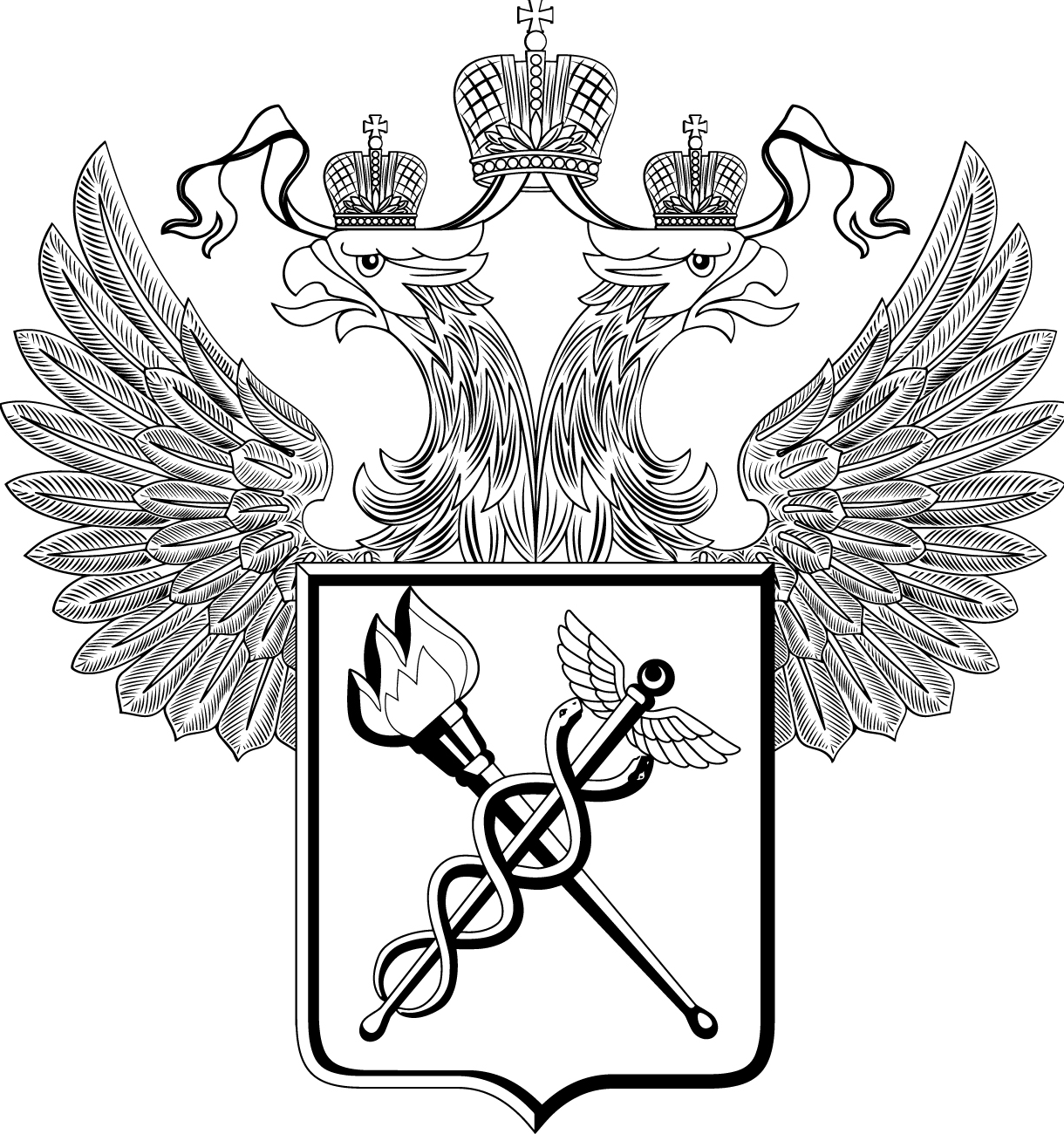 ПРИКАЗНижний НовгородОб организации проведения диспансеризации должностных лиц таможенных органов в 2022 году Во исполнении части 1 статьи 10 Федерального закона от 30декабря 2012г. № 283-ФЗ «О социальных гарантиях сотрудникам некоторых Федеральных органов исполнительной власти и внесения изменений в отдельные законодательные акты Российской Федерации», а также в соответствии с частью 4 статьи 25 Федерального закона от 21 ноября 2011г. № 323-ФЗ «Об основах охраны здоровья граждан в Российской Федерации», пунктом 5.73 Положения о Федеральной таможенной службе, утвержденного постановлением Правительства Российской Федерации от 16 сентября 2013г. № 809, приказом Министерства здравоохранения и социального развития Российской Федерации от 14 декабря 2009г. № 984н «Об утверждении порядка прохождения диспансеризации государственными гражданскими служащими Российской Федерации и муниципальными служащими, перечня заболеваний, препятствующих поступлению на государственную гражданскую службу российской федерации и муниципальную службу или ее прохождению, а также формы заключения медицинского учреждения» и распоряжением ФТС России от 22 декабря 2021 года 320-р «Об организации проведения в 2022г. диспансеризации  сотрудников таможенных  органов  Российской Федерации»   п р и к а з ы в а ю: Заместителю начальника поликлиники по КЭР обеспечить проведение диспансеризации должностных лиц таможенных органов согласно графика и в объеме согласно приложению № 1, 2. Начало диспансеризации 01 марта 2022 г.Ответственным за диспансеризацию назначить заведующего терапевтическим отделением врача-терапевта Н.В. Мещерину.Врачам-специалистам, принимающим участие в проведении диспансеризации, заносить результаты проведенных ими в рамках диспансеризации обследований в «Медицинскую карту амбулаторного больного» (учетная форма 025/у-04) и для государственных гражданских служащих в «Карту учета диспансеризации государственного гражданского служащего Российской Федерации» (учетная форма 131/у-ГС).Заведующему терапевтическим отделением, врачам-терапевтам:4.1 по окончании прохождения диспансеризации государственными гражданскими служащими заполнить «Паспорт здоровья» (учетная форма 025/у-ГС) с рекомендациями по проведению профилактических мероприятий и лечению, выдать «Заключение медицинского учреждения о наличии (отсутствии) заболевания, препятствующего поступлению на государственную гражданскую службу Российской Федерации и муниципальную службу или ее прохождению» (учетная форма 001-ГС/у);4.2 с учетом заключений врачей-специалистов, принимающих участие в проведении диспансеризации, и результатов лабораторных и функциональных исследований определить (уточнить) группу состояния здоровья;4.3 по окончании диспансеризации формировать список лиц, подлежащих диспансерному наблюдению в отчетном году;4.4 при взятии пациента на диспансерный учет определить (уточнить) группу диспансерного наблюдения, оформить «Контрольную карту диспансерного наблюдения» (учетная форма 030/у), составить индивидуальную программу профилактических мероприятий, информировать пациентов о необходимости явки в целях диспансерного наблюдения;4.4 по результатам диспансеризации сотрудников таможенных органов и с учетом имеющихся хронических заболеваний составить список лекарственных препаратов для закупки в текущем году и необходимых для бесплатного обеспечения лекарственными препаратами для медицинского применения по рецептам на лекарственные препараты, выданным врачом; Контроль за исполнением настоящего приказа оставляю за собой.Начальник поликлиники    	  В.В. РыжаковВ.А. Клименко163 340 (831) 299 97 40Приложение № 1к приказу от                       №____Объем диспансеризации для сотрудников таможенных органов в 2022 году	Диспансеризации (УМО) будет проводиться по вторникам и четвергам с 7-30 до 18-00	От прохождения УМО освобождаются сотрудники, прошедшие освидетельствование военно-врачебной комиссией в текущем году.Осмотр врачами-специалистами: врачом-терапевтом, врачом-офтальмологом, врачом-неврологом, врачом-оториноларингологом, врачом-хирургом, врачом-эндокринологом, врачом-акушер-гинекологом (для женщин), врачом-урологом (для мужчин), другими врачами-специалистами по медицинским показаниям.Проведение антропометрии: определение массы тела, роста и окружности грудной клетки, расчет индекса массы тела.Проведение лабораторных и функциональных исследований:- клинический анализ крови;- клинический анализ мочи;- анализ крови на RW, ВИЧ, маркеры вирусных гепатитов В и С;	- биохимический анализ крови (уровень глюкозы крови, уровень холестерина, липидный профиль, уровень триглицеридов сыворотки крови, уровень билирубина, уровень общего белка сыворотки крови, уровень амилазы сыворотки крови, креатинин сыворотки крови, мочевая кислота сыворотки крови), тиреотропный гормон сыворотки крови;- онкомаркер специфический СА-125 (женщинам после 40 лет);- онкомаркер специфический PSA (мужчинам после 40 лет);- электрокардиография (1 раз в год);- измерение артериального давления;- измерение внутриглазного давления;- флюорография органов грудной клетки (1 раз в год);- маммография (женщинам после 40 лет, 1 раз в 2 года);- цитологическое исследование мазка из цервикального канала (для женщин).По заключению врачей специалистов могут проводиться дополнительные исследования.Определение (уточнение) группы состояния здоровья.Определение (уточнение) группы диспансерного наблюдения.Приложение № 2к приказу от                     №____Объем диспансеризации для государственных гражданских служащих таможенных органов Российской Федерации в 2022 году	Диспансеризации будет проводиться по вторникам и четвергам с 7-30 до 18-00 Осмотр врачами-специалистами: врачом-терапевтом, врачом-акушер-гинекологом (для женщин), врачом-урологом (для мужчин), врачом-оториноларингологом, врачом-неврологом, врачом-хирургом, врачом-офтальмологом, врачом-эндокринологом, врачом-психиатром, врачом-психиатром-наркологом.Проведение антропометрии: определение массы тела, роста и окружности грудной клетки, расчет индекса массы тела.Проведение лабораторных и функциональных исследований: - клинический анализ крови;- клинический анализ мочи;- биохимический анализ крови (уровень глюкозы крови, уровень холестерина, липидный профиль, уровень триглицеридов сыворотки крови, уровень билирубина, уровень общего белка сыворотки крови, уровень амилазы сыворотки крови, креатинин сыворотки крови, мочевая кислота сыворотки крови);- онкомаркер специфический СА-125 (женщинам после 40 лет);- онкомаркер специфический PSA (мужчинам после 40 лет);- электрокардиография;- измерение артериального давления;- измерение внутриглазного давления;- флюорография органов грудной клетки (1 раз в год);- маммография (женщинам после 40 лет, 1 раз в 2 года);- цитологическое исследование мазка из цервикального канала (для женщин).ФЕДЕРАЛЬНАЯ ТАМОЖЕННАЯ СЛУЖБАфедеральное государственное казенное учреждение«Поликлиника № 2 ФТС РОССИИ»№ВНЕСЕНО Заместитель начальника поликлиники по КЭРВ.А. Клименко(подпись)(расшифровка подписи)(дата)СОГЛАСОВАНОВедущий юрисконсультА.В. Холостов(подпись)(расшифровка подписи)(дата)С ПРИКАЗОМ ОЗНАКОМЛЕНЫ:Заместитель начальника поликлиники по медицинской частиА.В. Николашин(подпись)(расшифровка подписи)(дата)Заведующий терапевтическим отделением врач-терапевтН.В. Мещерина(подпись)(расшифровка подписи)(дата)Заведующий хирургическим отделением врач-хирургВ.А. Нуриев(подпись)(расшифровка подписи)(дата)Заведующий лабораторным отделением – врач клинической лабораторной диагностикиМ.Г. Побережнюк(подпись)(расшифровка подписи)(дата)Заведующий кабинетом лучевой диагностики – врач-рентгенологМ.Э. Солодовникова(подпись)(расшифровка подписи)(дата)